                                         K.L.E. Society’s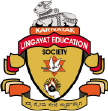     Lingaraj College, Belagavi                                    (Autonomous)            Degree Examinations June/July 2021     Toppers in the B.A., B.COM, B.B.A – I Semester                                                          B. A. I SEMESTER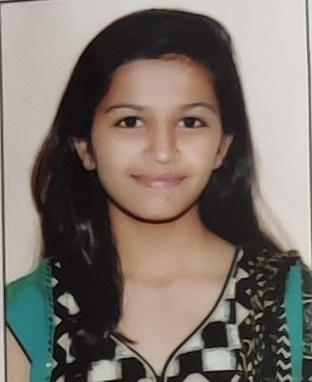 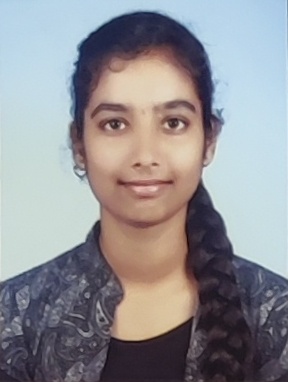 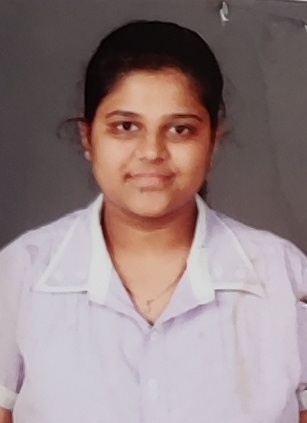 Akshatha Pasappagol                                    Shrushti	                               Chandralekha Patil      I  Rank (89.00%)                                    II  Rank (88.60%)                                III   Rank (88.22%)      B. COM. I SEMESTER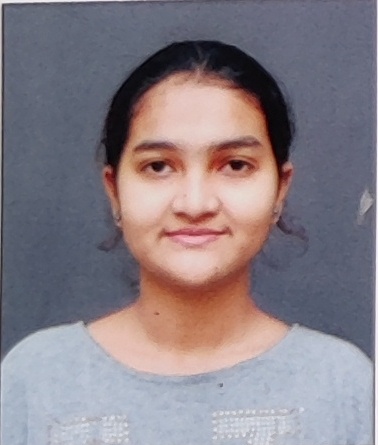 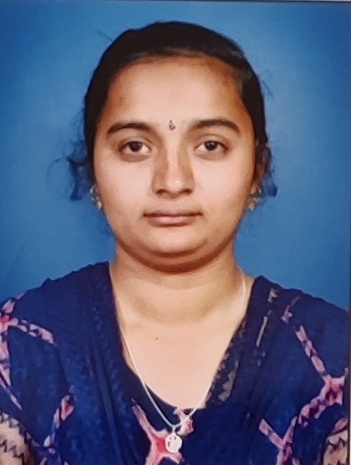 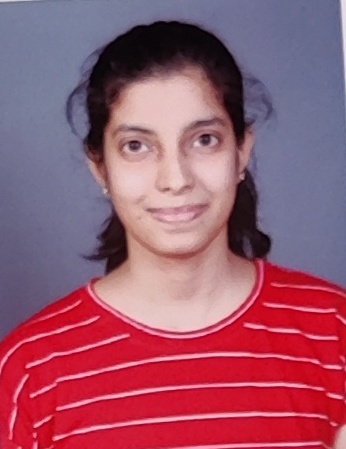         Roopa R Gosavi                                  Rajashree S Patil                                  Rutuja P Patil          I  Rank (92.17%)                                   II  Rank (90.17%)                               III   Rank (89.33%)         B. B. A. I SEMESTER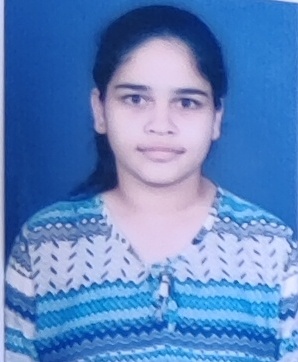 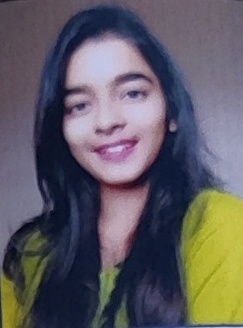 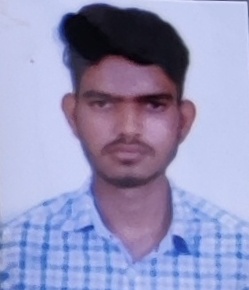          Snehal Kutre       	                      Prajakta Kumbar                                  Anand P Shettar                                              I  Rank (89.17%)                               II  Rank (88.50%)                              III   Rank (86.67%)                                                         K.L.E. Society’s     Lingaraj College, Belagavi                                         (Autonomous)              Degree Examinations June/July 2021   Toppers in the B.A., B.COM, B.B.A- III SemesterB. A. III SEMESTER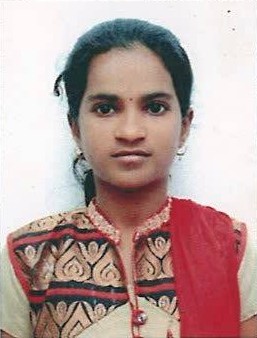 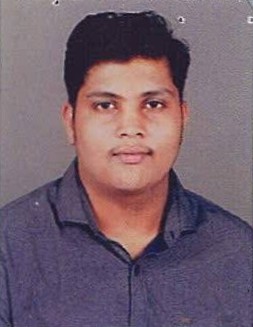 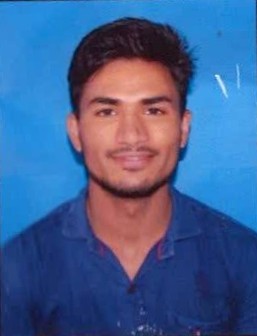          Pallavi Kori                                 Amar Kantayya Subbapurmath	                  Ajeet B Bagi                    I Rank (94.31%)                                            II Rank (85.08%)                    	                III Rank (83.85%)               B.COM. III SEMESTER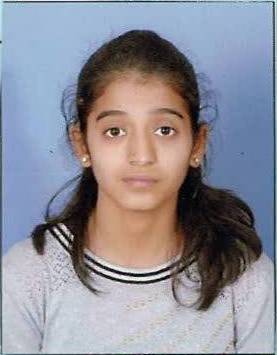 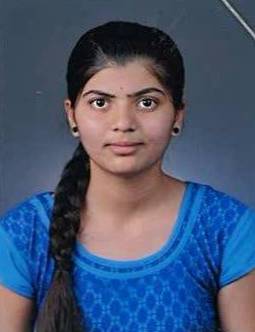 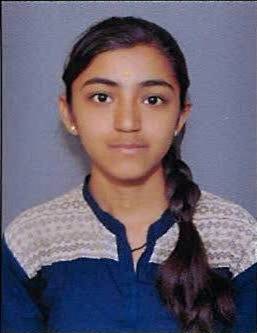                Ankita M Agarwal	                    Vasundhara S Maroor	                        Vaishanavi V Hiroji                             I  Rank (91.57%)                                           II  Rank (90.71%)                                      III   Rank (90.29%)	          B.B.A. III Semester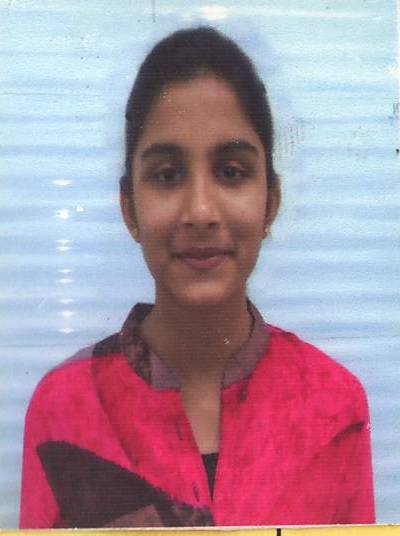 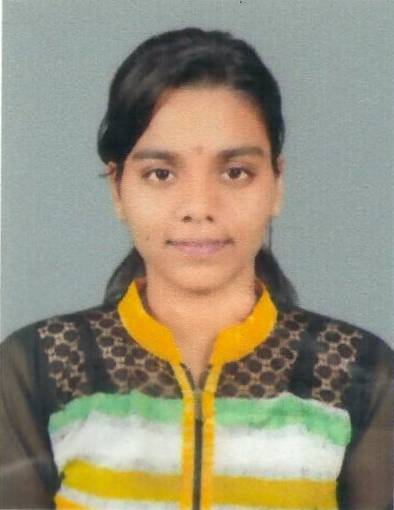 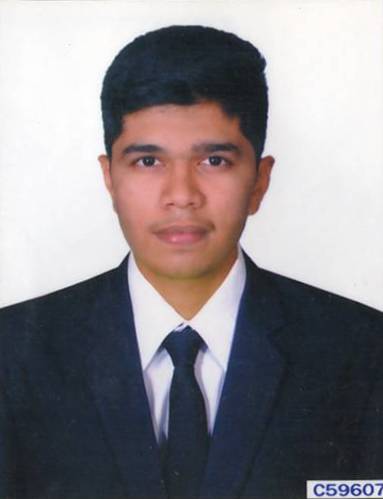        Khushi D Mehta                                  Akshita Singh                                 Mohammed Saaliq      I   Rank (96.14%)                           II   Rank (95.71%)                           III  Rank (95.00%)                                             K.L.E. Society’s     Lingaraj College, Belagavi                                         (Autonomous)              Degree Examinations June/July 2021   Toppers in the B.A., B.COM, B.B.A- V SemesterB. A. V SEMESTER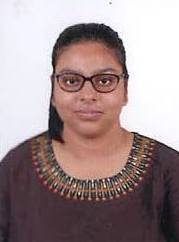 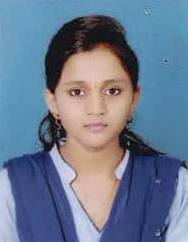 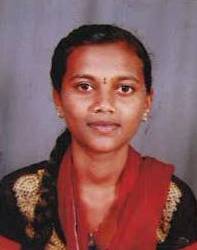 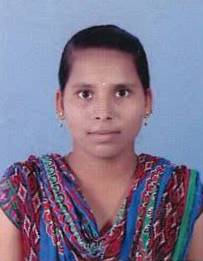     Rusha Chatterjee              Supriya S Patil                   Akshata Mutnal            Seema K Karabannavar      I Rank (88.25%)                   II Rank (87.00%)                III Rank (86.13%)                   III Rank (86.13%)           B.COM. V SEMESTER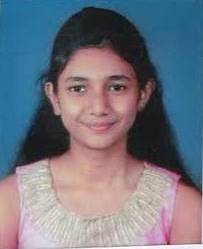 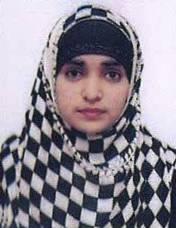 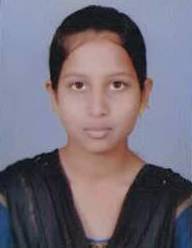         Goutami Kadolkar	                                      Barrah Soudagar 	                              Salma Aravalli                       I  Rank (92.14%)                                             II  Rank (91.00%)                                          III   Rank (90.29%)	     B.B.A. V Semester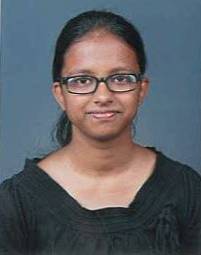 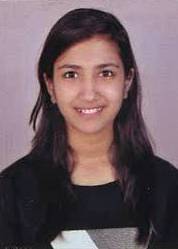 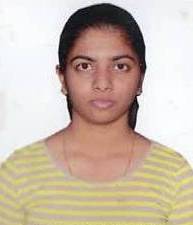        Queency Rodrigues                           Jyoti Shiralkar                              Anusha A Kalkutkar      I   Rank (94.86%)                             II   Rank (94.00%)                             III  Rank (93.71%) 